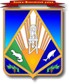 Уважаемые главы!Настоящим направляю памятку о социально-трудовых гарантиях 
и мерах поддержки участников специальной военной операции и членов 
их семей, принятых на федеральном уровне и уровне Ханты-Мансийского автономного округа – Югры (далее – Памятка) для использования в работе, доведения до заинтересованных лиц и размещения на сайте.Памятка размещена на сайте Дептруда и занятости Югры, в разделе «Служба по контракту» по адресу: https://deptrud.admhmao.ru/sluzhba-po-kontraktu/. Приложение: на 61 л. в 1 экз.Исполнитель:консультант управления по культуре,спорту и социальной политикеКоваленко Полина Сергеевна,тел.: (3467) 32-22-88Муниципальное образованиеХанты-Мансийского автономного округа – ЮгрыХанты-Мансийский районУПРАВЛЕНИЕ ПО КУЛЬТУРЕ, СПОРТУ И СОЦИАЛЬНОЙ ПОЛИТИКЕ АДМИНИСТРАЦИИХАНТЫ-МАНСИЙСКОГО РАЙОНАул. Чехова, 68, г. Ханты-Мансийск,Ханты-Мансийский автономный округ – Югра (Тюменская обл.), 628007тел.: (3467) 32-73-33E-mail: Kibkaloia@hmrn.ru http://hmrn.ruГлавам сельских поселений Ханты-Мансийского района[Номер документа][Дата документа]Начальник управленияДОКУМЕНТ ПОДПИСАН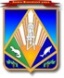 ЭЛЕКТРОННОЙ ПОДПИСЬЮСертификат  [Номер сертификата 1]Владелец [Владелец сертификата 1]Действителен с [ДатаС 1] по [ДатаПо 1]И.А. Кибкало